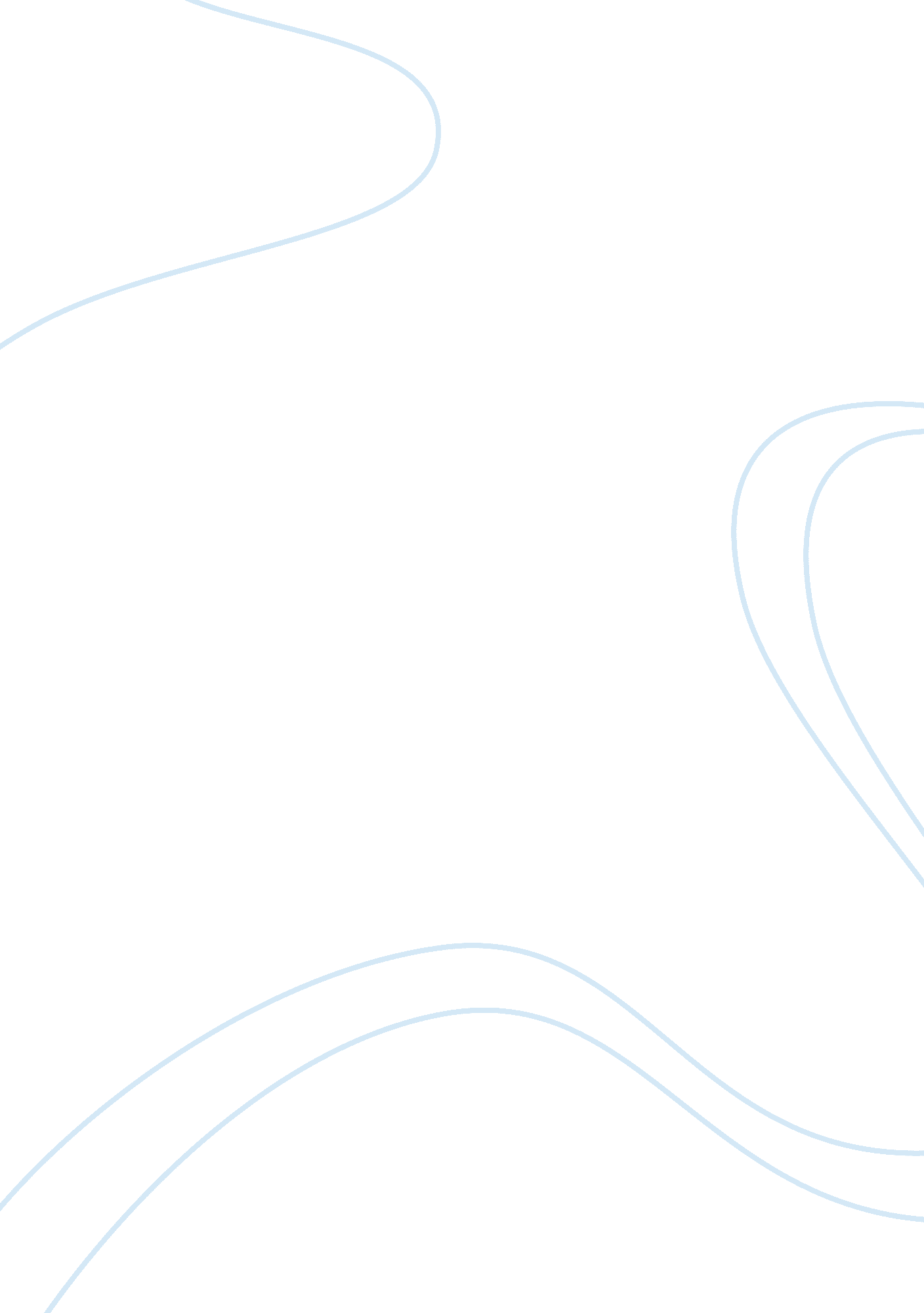 Good example of essay on my loving granny and her influence on my lifeHealth & Medicine, Beauty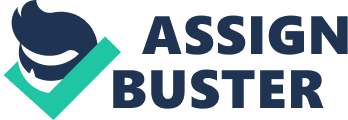 Words alone can not adequately express the deep sense of gratitude that I have for my grand mother. My greatest affection for her and her influence on my personality dates back to a few decades ago when she used to pick me up from school while my parents were so engrossed to their jobs. I particularly treasure these memories because during that time, my grandmother used to work for a sewing company that used to specialize in the production of very beautiful curtains made of ribbons. In many occasions, my grandmother used to work from home. 
During those days, I and my grandmother would occasionally visit some warehouses which had very big warehouses filled with a variety of beautiful fabrics. While inside those warehouses, my grandmother gave me strict instructions on what was expected of me. Because of this, she inculcated in me the virtue of following instructions strictly and I must confess that this virtue has enabled me to navigate the turbulence of life. During such escapades, I would pick up very beautiful ribbons from the beautiful floors which just had the right mixture of ambience and aesthetics carefully intertwined. While back at home, I would make beautiful pictures while my grandmother was busy sewing her curtains. This explains my affection for beautiful things. 
I can not conclude confessing my grandmother’s influence on my life without linking it up to the reason I am so passionate about wearing pearls on a daily basis and applying lipstick on my lips. My grandmother authoritatively told me that pearls is a manifestation of beauty and that lipstick has the effect of brightening up one’s beautiful face. I must say that her creativity with aesthetics and her earnest desire for moral uprightness epitomizes what I am today. 